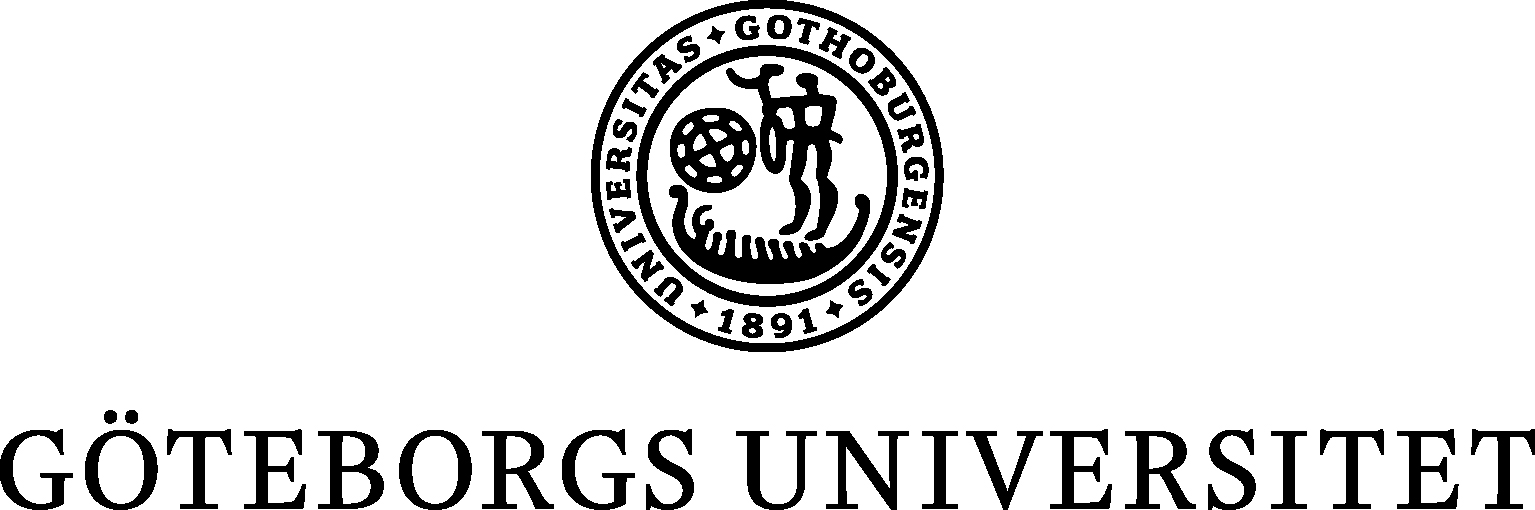 Halvtidsutvärdering av Tillämpad apoteksfarmaci - handledareStudentens namn och personnummer:_____________________________________Praktikapotek:_______________________________________Denna rapport fylls i inför halvtidsutvärderingen. Den omfattar delmål som ska vara uppnådda vid kursens slut men där man bör stämma av hur långt studenten har nått vid halva kurstiden. Detta kan gärna utgöra ett underlag vid diskussionen med studenten och rapporten ska mejlas till universitetets kursansvarig (christina.ljungberg.persson@gu.se).RECEPTEXPEDITIONStudenten ska kunna:bedöma rimligheten i ordinationen med avseende på mängd, styrka och dosanpassa receptexpeditionen efter individens behov och önskemålhantera olika typer av recept samt rutiner för expediering av dessautföra författningsmässig, farmakologisk och teknisk kontroll vid receptexpeditionidentifiera interaktioner och hantera demregelverket och rutinerna vid utbyte av läkemedel, samt kunna förklara dessa rutiner för kundanpassa informationen utifrån kundens behovförvissa sig om att kunden kan använda läkemedlet på rätt sättagera vid felaktigheter på receptrutiner vid incidenter och felexpeditionerrutiner för hållbarhetskontrollerKommentar:EGENVÅRDSRÅDGIVNINGStudenten ska:kunna anpassa egenvårdsrådgivningen efter individens behov och önskemålgenom dialog kunna ta reda på individens behovutifrån kundens behov kunna ge information, råd och/eller rekommendationerha god sortimentskunskapkunna erbjuda kunden förebyggande rådkunna informera om livsstilsfaktorers påverkan på hälsankunna bedöma när en person skall hänvisas till sjukvårdenKommentar:KOMMUNIKATIONStudenten ska uppvisa:förmåga att möta individer på ett respektfullt, förtroendeingivande och empatiskt sättgod förmåga att ta reda på kundens behov genom att ställa adekvata frågor och lyssna på kundengod förmåga att anpassa sin kommunikation till varje enskild person förmåga att demonstrera hjälpmedel för kundengod förmåga att samarbeta med kollegor och andra professioner inom hälso- och sjukvårdenansvarskänsla och noggrannhet i arbetetkänsla för etik, säkerhet och sekretess vid kundkommunikationenKommentar:VARUHANTERINGStudenten ska uppvisa:kännedom om rutinerna för varuhanteringKommentar:Vad ser du som orsak till studentens framsteg/brist på framsteg? Andra kommentarer av vikt för bedömningen av studenten:Datum: ………………	Underskrift/namnförtydligande: ……………………………………………………………………….Kommentera studentens framsteg med utgångspunkt från de delmål som finns specificerade i studieplanen.